Set 3 – Event :2 camérasPlan 1 :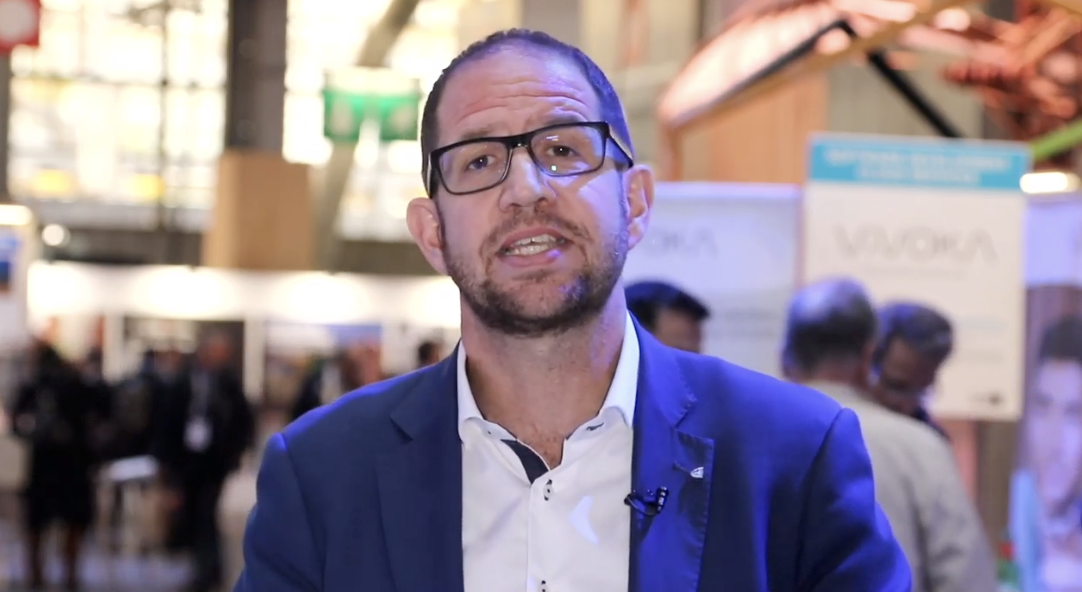 Plan 2 :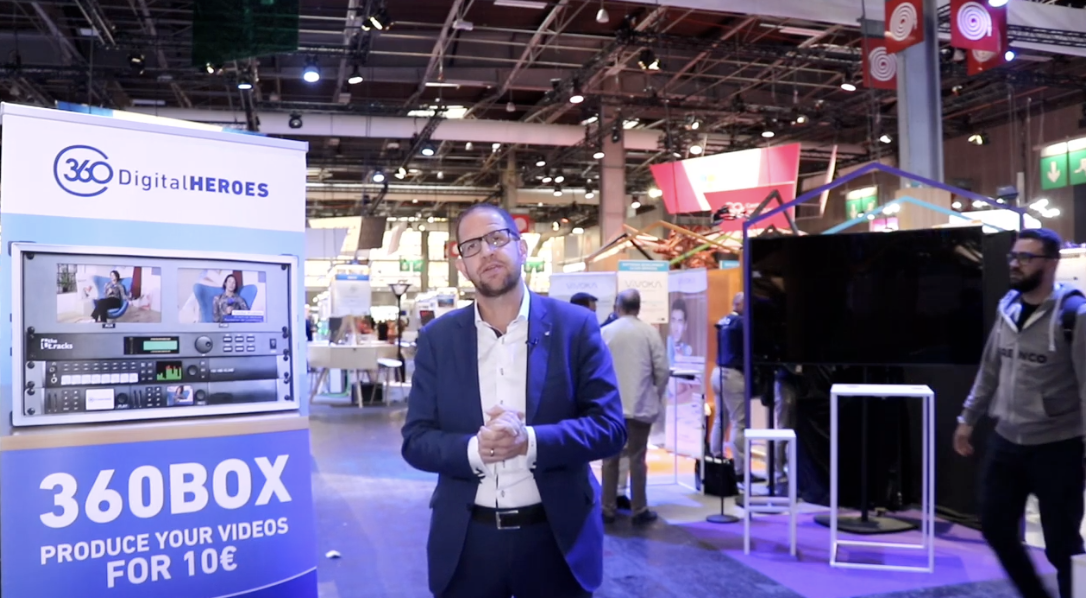 